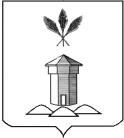 АДМИНИСТРАЦИЯ БАБУШКИНСКОГО МУНИЦИПАЛЬНОГО ОКРУГА ВОЛОГОДСКОЙ ОБЛАСТИПОСТАНОВЛЕНИЕ05.02.2024  года                                                                                              № 103с.им. БабушкинаОб утверждении Порядка предоставления в 2024 году единовременной денежной выплаты гражданам Российской Федерации, добровольно заключившим контракт о прохождении военной службы в Вооруженных Силах Российской Федерации для участия в специальной военной операции	В соответствии с решением Представительного Собрания Бабушкинского муниципального округа от 31 января 2024 года № 295 «О мерах социальной поддержки в виде предоставления единовременной денежной выплаты», руководствуясь Уставом Бабушкинского муниципального округа,	ПОСТАНОВЛЯЮ:1. Утвердить Порядок предоставления в 2024 году единовременной денежной выплаты гражданам Российской Федерации, добровольно заключившим контракт о прохождении военной службы в Вооруженных Силах Российской Федерации для участия в специальной военной операции.2. Контроль за исполнением настоящего постановления возложить на первого заместителя Главы Бабушкинского муниципального округа.3. Настоящее постановление подлежит опубликованию (обнародованию) в средствах массовой информации и размещению на официальном сайте Бабушкинского муниципального округа в информационно- телекоммуникационной сети «Интернет», вступает в силу со дня опубликования и распространяется на правоотношения, возникшие с 1 января 2024 года.Глава округа                                                                                      Т.С. ЖироховаУтвержден постановлением администрации Бабушкинского муниципального округаот 05 февраля 2024 года № 103ПОРЯДОКпредоставления в 2024 году единовременной денежной выплаты гражданам Российской Федерации, добровольно заключившим контракт о прохождении военной службы в Вооруженных Силах Российской Федерации для участия в специальной военной операции1. Настоящий Порядок устанавливает механизм предоставления в 2024 году единовременной денежной выплаты лицам, заключившим контракт о прохождении военной службы в Вооруженных Силах Российской Федерации начиная с 1 января 2024 года по предписанию или приказу пункта отбора на военную службу по контракту (2 разряда) г. Вологды или по предписанию или приказу Военного комиссариата Вологодской области и направленным для участия в специальной военной операции (далее соответственно - единовременная денежная выплата, военнослужащий, заявитель).2. Единовременная денежная выплата предоставляется военнослужащим, состоящим на воинском учете в Военном комиссариате Тотемского, Бабушкинского, Нюксенского и Тарногского муниципальных округов Вологодской области и имеющих место жительства (место пребывания) на территории Бабушкинского муниципального округа Вологодской области.3. Единовременная денежная выплата предоставляется однократно.4. Для получения единовременной денежной выплаты военнослужащим в администрацию Бабушкинского муниципального округа (далее – уполномоченный орган) представляются следующие документы:а) заявление о предоставлении единовременной денежной выплаты по форме согласно приложению к настоящему Порядку;б) копию документа, удостоверяющего личность военнослужащего (страниц, содержащих сведения о личности);в) копию документа, подтверждающего заключение контракта о прохождении военной службы в Вооруженных Силах Российской Федерации начиная 1 января 2024 года по предписанию или приказу пункта отбора на военную службу по контракту (2 разряда) г. Вологды или по предписанию или приказу Военного комиссариата Вологодской области (с указанием фамилии, имени, отчества (при наличии), года рождения, даты начала действия контракта); г) копию СНИЛС;д) копию ИНН;е) реквизиты банковской карты для зачисления средств на банковский счет.5. Военнослужащий вправе представить в уполномоченный орган копию документа (страниц документа), подтверждающего место жительства (место пребывания) на территории Бабушкинского муниципального округа Вологодской области.6. Копии документов представляются с предъявлением подлинников либо заверенными в нотариальном порядке. При представлении копий документов с подлинниками специалист уполномоченного органа, осуществляющий прием документов, делает на копиях отметку об их соответствии подлинникам и возвращает подлинники заявителю.Заявление и прилагаемые документы представляются путем личного обращения или посредством почтовой связи.7. Заявление регистрируется не позднее 1 рабочего дня со дня его поступления в уполномоченный орган.8. В течение 2 рабочих дней со дня регистрации заявления уполномоченный орган запрашивает в пункте отбора на военную службу по контракту (2 разряда) г. Вологды или Военном комиссариате Вологодской области сведения:о военном комиссариате муниципального образования, в котором военнослужащий поставлен на воинский учет;о поступлении заявителя на военную службу по контракту для дальнейшего участия в специальной военной операции.В случае непредставления заявителем документа, указанного в пункте 5 настоящего Порядка, сотрудник уполномоченного органа не позднее 2 рабочих дней со дня регистрации заявления направляет межведомственный запрос в территориальные органы МВД России в установленном порядке.В случае наличия у заявителя регистрации по месту жительства (месту пребывания) в другом муниципальном образовании области сотрудник уполномоченного органа не позднее 2 рабочих дней со дня регистрации заявления, либо в случае направления запроса, указанного в абзаце втором настоящего пункта – со дня получения запрашиваемых сведений,   направляет межведомственный запрос в администрацию муниципального образования по месту регистрации по месту жительства (месту пребывания) заявителя о получении (неполучении) им аналогичной единовременной денежной выплаты или материальной помощи работнику муниципального предприятия, заключившему контракт о прохождении военной службы (далее – материальная помощь).9. Решение о предоставлении (отказе в предоставлении) единовременной денежной выплаты принимается уполномоченным органом в течение 10 рабочих дней со дня регистрации заявления, а в случае направления запросов, указанных в пункте 8 настоящего Порядка – со дня получения всех запрашиваемых сведений.10. Основаниями для отказа в предоставлении единовременной денежной выплаты являются:а) отсутствие у военнослужащего права на получение единовременной денежной выплаты;б) непредставление документов, предусмотренных пунктом 4 настоящего Порядка;в) представление заявителем документов, содержащих неполные сведения, необходимые для принятия решения о предоставлении единовременной денежной выплаты;г) получение заявителем единовременной денежной выплаты в другом муниципальном образовании области либо материальной помощи. 11. В случае принятия решения об отказе в предоставлении единовременной денежной выплаты уполномоченный орган в срок не позднее 5 рабочих дней со дня принятия такого решения направляет военнослужащему почтовым отправлением уведомление о принятом решении с указанием оснований отказа.12. Единовременная денежная выплата перечисляется в течение 5 рабочих дней со дня принятия уполномоченным органом решения о предоставлении единовременной денежной выплаты. 13. По выбору военнослужащего единовременная денежная выплата может перечисляться иному лицу, указанному им в заявлении о предоставлении единовременной денежной выплаты. 14. В случае установления факта получения недостоверной информации о наличии статуса военнослужащего уполномоченный орган принимает меры к возврату перечисленной суммы единовременной выплаты путем направления гражданину письменного уведомления о необходимости вернуть излишне полученные денежные средства.Возврат полученной единовременной выплаты производится гражданином добровольно в течение 60 календарных дней со дня направления уведомления.При отказе от добровольного возврата указанных средств они взыскиваются в судебном порядке в соответствии с законодательством Российской Федерации.Приложениек ПорядкуОбразецВ администрацию Бабушкинского муниципального округа Вологодской областиВ администрацию Бабушкинского муниципального округа Вологодской областиВ администрацию Бабушкинского муниципального округа Вологодской областиВ администрацию Бабушкинского муниципального округа Вологодской областиВ администрацию Бабушкинского муниципального округа Вологодской областиВ администрацию Бабушкинского муниципального округа Вологодской областиот(фамилия, имя, отчество (при наличии))(фамилия, имя, отчество (при наличии))(фамилия, имя, отчество (при наличии))(фамилия, имя, отчество (при наличии))(фамилия, имя, отчество (при наличии)),проживающего по адресу:проживающего по адресу:проживающего по адресу:проживающего по адресу:(адрес места жительства (места пребывания(адрес места жительства (места пребывания(адрес места жительства (места пребывания(адрес места жительства (места пребывания(адрес места жительства (места пребывания(адрес места жительства (места пребывания,при отсутствии места жительства))при отсутствии места жительства))при отсутствии места жительства))при отсутствии места жительства))при отсутствии места жительства))телефон:телефон:ЗАЯВЛЕНИЕо предоставлении единовременной денежной выплатыгражданину, заключившему контракт на прохождение военной службы в Вооруженных Силах Российской ФедерацииЗАЯВЛЕНИЕо предоставлении единовременной денежной выплатыгражданину, заключившему контракт на прохождение военной службы в Вооруженных Силах Российской ФедерацииЗАЯВЛЕНИЕо предоставлении единовременной денежной выплатыгражданину, заключившему контракт на прохождение военной службы в Вооруженных Силах Российской ФедерацииЗАЯВЛЕНИЕо предоставлении единовременной денежной выплатыгражданину, заключившему контракт на прохождение военной службы в Вооруженных Силах Российской ФедерацииЗАЯВЛЕНИЕо предоставлении единовременной денежной выплатыгражданину, заключившему контракт на прохождение военной службы в Вооруженных Силах Российской ФедерацииЗАЯВЛЕНИЕо предоставлении единовременной денежной выплатыгражданину, заключившему контракт на прохождение военной службы в Вооруженных Силах Российской ФедерацииЗАЯВЛЕНИЕо предоставлении единовременной денежной выплатыгражданину, заключившему контракт на прохождение военной службы в Вооруженных Силах Российской ФедерацииПрошу предоставить мне единовременную денежную выплату как лицу, заключившему контракт на прохождение военной службы в Вооруженных Силах Российской ФедерацииПрошу предоставить мне единовременную денежную выплату как лицу, заключившему контракт на прохождение военной службы в Вооруженных Силах Российской ФедерацииПрошу предоставить мне единовременную денежную выплату как лицу, заключившему контракт на прохождение военной службы в Вооруженных Силах Российской ФедерацииПрошу предоставить мне единовременную денежную выплату как лицу, заключившему контракт на прохождение военной службы в Вооруженных Силах Российской ФедерацииПрошу предоставить мне единовременную денежную выплату как лицу, заключившему контракт на прохождение военной службы в Вооруженных Силах Российской ФедерацииПрошу предоставить мне единовременную денежную выплату как лицу, заключившему контракт на прохождение военной службы в Вооруженных Силах Российской ФедерацииПрошу предоставить мне единовременную денежную выплату как лицу, заключившему контракт на прохождение военной службы в Вооруженных Силах Российской ФедерацииДанные документа, удостоверяющего личность:Данные документа, удостоверяющего личность:Данные документа, удостоверяющего личность:Данные документа, удостоверяющего личность:паспорт/военный билетпаспорт/военный билетпаспорт/военный билет(ненужное зачеркнуть)(ненужное зачеркнуть)(ненужное зачеркнуть)сериядата выдачиномердата рождениякем выданВыплаты прошу перечислять:Выплаты прошу перечислять:Выплаты прошу перечислять:Выплаты прошу перечислять:Выплаты прошу перечислять:Выплаты прошу перечислять:Выплаты прошу перечислять:Выплаты прошу перечислять:Выплаты прошу перечислять:Выплаты прошу перечислять:Выплаты прошу перечислять:Выплаты прошу перечислять:Выплаты прошу перечислять:Выплаты прошу перечислять:Выплаты прошу перечислять:Выплаты прошу перечислять:Выплаты прошу перечислять:Выплаты прошу перечислять:Выплаты прошу перечислять:Выплаты прошу перечислять:Выплаты прошу перечислять:Выплаты прошу перечислять:Выплаты прошу перечислять:Выплаты прошу перечислять:на мой счет, счет иного лицана мой счет, счет иного лицана мой счет, счет иного лицана мой счет, счет иного лицана мой счет, счет иного лицана мой счет, счет иного лицана мой счет, счет иного лицана мой счет, счет иного лицана мой счет, счет иного лицана мой счет, счет иного лица(ненужное зачеркнуть)(ненужное зачеркнуть)(ненужное зачеркнуть)(ненужное зачеркнуть)(ненужное зачеркнуть)(ненужное зачеркнуть)(ненужное зачеркнуть)(ненужное зачеркнуть)(ненужное зачеркнуть)(ненужное зачеркнуть)(фамилия, имя, отчество (при наличии) иного лица, телефон)(фамилия, имя, отчество (при наличии) иного лица, телефон)(фамилия, имя, отчество (при наличии) иного лица, телефон)(фамилия, имя, отчество (при наличии) иного лица, телефон)(фамилия, имя, отчество (при наличии) иного лица, телефон)(фамилия, имя, отчество (при наличии) иного лица, телефон)(фамилия, имя, отчество (при наличии) иного лица, телефон)(фамилия, имя, отчество (при наличии) иного лица, телефон)(фамилия, имя, отчество (при наличии) иного лица, телефон)(фамилия, имя, отчество (при наличии) иного лица, телефон)(фамилия, имя, отчество (при наличии) иного лица, телефон)(фамилия, имя, отчество (при наличии) иного лица, телефон)(фамилия, имя, отчество (при наличии) иного лица, телефон)(фамилия, имя, отчество (при наличии) иного лица, телефон)открытый воткрытый воткрытый воткрытый в(наименование кредитной организации)(наименование кредитной организации)(наименование кредитной организации)(наименование кредитной организации)(наименование кредитной организации)(наименование кредитной организации)(наименование кредитной организации)(наименование кредитной организации)(наименование кредитной организации)(наименование кредитной организации)(наименование кредитной организации)(наименование кредитной организации)(наименование кредитной организации)(наименование кредитной организации)(наименование кредитной организации)(наименование кредитной организации)(наименование кредитной организации)(наименование кредитной организации)(наименование кредитной организации)(наименование кредитной организации)Номер счета:Номер счета:Номер счета:Номер счета:Номер счета:Номер счета:Номер счета:Номер счета:Номер счета:Номер счета:Номер счета:Номер счета:Номер счета:Номер счета:Номер счета:Номер счета:Номер счета:Номер счета:Номер счета:Номер счета:Номер счета:Номер счета:Номер счета:Номер счета:"__"___________20__ г."__"___________20__ г."__"___________20__ г."__"___________20__ г."__"___________20__ г."__"___________20__ г."__"___________20__ г."__"___________20__ г."__"___________20__ г."__"___________20__ г."__"___________20__ г."__"___________20__ г.(дата подачи заявления)(дата подачи заявления)(дата подачи заявления)(дата подачи заявления)(дата подачи заявления)(дата подачи заявления)(дата подачи заявления)(дата подачи заявления)(дата подачи заявления)(дата подачи заявления)(дата подачи заявления)(дата подачи заявления)(подпись военнослужащего)(подпись военнослужащего)(подпись военнослужащего)(подпись военнослужащего)(подпись военнослужащего)(подпись военнослужащего)(подпись военнослужащего)(подпись военнослужащего)Мне разъяснена обязанность о возврате полученной суммы единовременной выплаты в случае, установленным Порядком предоставления единовременной денежной выплаты гражданам, заключившим контракт на прохождение военной службы в Вооруженных Силах Российской Федерации для участия в специальной военной операции.Даю согласие на обработку моих персональных данных в соответствии с Федеральным законом от 27.07.2006 №152-ФЗ «О персональных данных», которое может быть использовано только в целях предоставления мне единовременной денежной выплаты.Мне разъяснена обязанность о возврате полученной суммы единовременной выплаты в случае, установленным Порядком предоставления единовременной денежной выплаты гражданам, заключившим контракт на прохождение военной службы в Вооруженных Силах Российской Федерации для участия в специальной военной операции.Даю согласие на обработку моих персональных данных в соответствии с Федеральным законом от 27.07.2006 №152-ФЗ «О персональных данных», которое может быть использовано только в целях предоставления мне единовременной денежной выплаты.Мне разъяснена обязанность о возврате полученной суммы единовременной выплаты в случае, установленным Порядком предоставления единовременной денежной выплаты гражданам, заключившим контракт на прохождение военной службы в Вооруженных Силах Российской Федерации для участия в специальной военной операции.Даю согласие на обработку моих персональных данных в соответствии с Федеральным законом от 27.07.2006 №152-ФЗ «О персональных данных», которое может быть использовано только в целях предоставления мне единовременной денежной выплаты.Мне разъяснена обязанность о возврате полученной суммы единовременной выплаты в случае, установленным Порядком предоставления единовременной денежной выплаты гражданам, заключившим контракт на прохождение военной службы в Вооруженных Силах Российской Федерации для участия в специальной военной операции.Даю согласие на обработку моих персональных данных в соответствии с Федеральным законом от 27.07.2006 №152-ФЗ «О персональных данных», которое может быть использовано только в целях предоставления мне единовременной денежной выплаты.Мне разъяснена обязанность о возврате полученной суммы единовременной выплаты в случае, установленным Порядком предоставления единовременной денежной выплаты гражданам, заключившим контракт на прохождение военной службы в Вооруженных Силах Российской Федерации для участия в специальной военной операции.Даю согласие на обработку моих персональных данных в соответствии с Федеральным законом от 27.07.2006 №152-ФЗ «О персональных данных», которое может быть использовано только в целях предоставления мне единовременной денежной выплаты.Мне разъяснена обязанность о возврате полученной суммы единовременной выплаты в случае, установленным Порядком предоставления единовременной денежной выплаты гражданам, заключившим контракт на прохождение военной службы в Вооруженных Силах Российской Федерации для участия в специальной военной операции.Даю согласие на обработку моих персональных данных в соответствии с Федеральным законом от 27.07.2006 №152-ФЗ «О персональных данных», которое может быть использовано только в целях предоставления мне единовременной денежной выплаты.Мне разъяснена обязанность о возврате полученной суммы единовременной выплаты в случае, установленным Порядком предоставления единовременной денежной выплаты гражданам, заключившим контракт на прохождение военной службы в Вооруженных Силах Российской Федерации для участия в специальной военной операции.Даю согласие на обработку моих персональных данных в соответствии с Федеральным законом от 27.07.2006 №152-ФЗ «О персональных данных», которое может быть использовано только в целях предоставления мне единовременной денежной выплаты.Мне разъяснена обязанность о возврате полученной суммы единовременной выплаты в случае, установленным Порядком предоставления единовременной денежной выплаты гражданам, заключившим контракт на прохождение военной службы в Вооруженных Силах Российской Федерации для участия в специальной военной операции.Даю согласие на обработку моих персональных данных в соответствии с Федеральным законом от 27.07.2006 №152-ФЗ «О персональных данных», которое может быть использовано только в целях предоставления мне единовременной денежной выплаты.Мне разъяснена обязанность о возврате полученной суммы единовременной выплаты в случае, установленным Порядком предоставления единовременной денежной выплаты гражданам, заключившим контракт на прохождение военной службы в Вооруженных Силах Российской Федерации для участия в специальной военной операции.Даю согласие на обработку моих персональных данных в соответствии с Федеральным законом от 27.07.2006 №152-ФЗ «О персональных данных», которое может быть использовано только в целях предоставления мне единовременной денежной выплаты.Мне разъяснена обязанность о возврате полученной суммы единовременной выплаты в случае, установленным Порядком предоставления единовременной денежной выплаты гражданам, заключившим контракт на прохождение военной службы в Вооруженных Силах Российской Федерации для участия в специальной военной операции.Даю согласие на обработку моих персональных данных в соответствии с Федеральным законом от 27.07.2006 №152-ФЗ «О персональных данных», которое может быть использовано только в целях предоставления мне единовременной денежной выплаты.Мне разъяснена обязанность о возврате полученной суммы единовременной выплаты в случае, установленным Порядком предоставления единовременной денежной выплаты гражданам, заключившим контракт на прохождение военной службы в Вооруженных Силах Российской Федерации для участия в специальной военной операции.Даю согласие на обработку моих персональных данных в соответствии с Федеральным законом от 27.07.2006 №152-ФЗ «О персональных данных», которое может быть использовано только в целях предоставления мне единовременной денежной выплаты.Мне разъяснена обязанность о возврате полученной суммы единовременной выплаты в случае, установленным Порядком предоставления единовременной денежной выплаты гражданам, заключившим контракт на прохождение военной службы в Вооруженных Силах Российской Федерации для участия в специальной военной операции.Даю согласие на обработку моих персональных данных в соответствии с Федеральным законом от 27.07.2006 №152-ФЗ «О персональных данных», которое может быть использовано только в целях предоставления мне единовременной денежной выплаты.Мне разъяснена обязанность о возврате полученной суммы единовременной выплаты в случае, установленным Порядком предоставления единовременной денежной выплаты гражданам, заключившим контракт на прохождение военной службы в Вооруженных Силах Российской Федерации для участия в специальной военной операции.Даю согласие на обработку моих персональных данных в соответствии с Федеральным законом от 27.07.2006 №152-ФЗ «О персональных данных», которое может быть использовано только в целях предоставления мне единовременной денежной выплаты.Мне разъяснена обязанность о возврате полученной суммы единовременной выплаты в случае, установленным Порядком предоставления единовременной денежной выплаты гражданам, заключившим контракт на прохождение военной службы в Вооруженных Силах Российской Федерации для участия в специальной военной операции.Даю согласие на обработку моих персональных данных в соответствии с Федеральным законом от 27.07.2006 №152-ФЗ «О персональных данных», которое может быть использовано только в целях предоставления мне единовременной денежной выплаты.Мне разъяснена обязанность о возврате полученной суммы единовременной выплаты в случае, установленным Порядком предоставления единовременной денежной выплаты гражданам, заключившим контракт на прохождение военной службы в Вооруженных Силах Российской Федерации для участия в специальной военной операции.Даю согласие на обработку моих персональных данных в соответствии с Федеральным законом от 27.07.2006 №152-ФЗ «О персональных данных», которое может быть использовано только в целях предоставления мне единовременной денежной выплаты.Мне разъяснена обязанность о возврате полученной суммы единовременной выплаты в случае, установленным Порядком предоставления единовременной денежной выплаты гражданам, заключившим контракт на прохождение военной службы в Вооруженных Силах Российской Федерации для участия в специальной военной операции.Даю согласие на обработку моих персональных данных в соответствии с Федеральным законом от 27.07.2006 №152-ФЗ «О персональных данных», которое может быть использовано только в целях предоставления мне единовременной денежной выплаты.Мне разъяснена обязанность о возврате полученной суммы единовременной выплаты в случае, установленным Порядком предоставления единовременной денежной выплаты гражданам, заключившим контракт на прохождение военной службы в Вооруженных Силах Российской Федерации для участия в специальной военной операции.Даю согласие на обработку моих персональных данных в соответствии с Федеральным законом от 27.07.2006 №152-ФЗ «О персональных данных», которое может быть использовано только в целях предоставления мне единовременной денежной выплаты.Мне разъяснена обязанность о возврате полученной суммы единовременной выплаты в случае, установленным Порядком предоставления единовременной денежной выплаты гражданам, заключившим контракт на прохождение военной службы в Вооруженных Силах Российской Федерации для участия в специальной военной операции.Даю согласие на обработку моих персональных данных в соответствии с Федеральным законом от 27.07.2006 №152-ФЗ «О персональных данных», которое может быть использовано только в целях предоставления мне единовременной денежной выплаты.Мне разъяснена обязанность о возврате полученной суммы единовременной выплаты в случае, установленным Порядком предоставления единовременной денежной выплаты гражданам, заключившим контракт на прохождение военной службы в Вооруженных Силах Российской Федерации для участия в специальной военной операции.Даю согласие на обработку моих персональных данных в соответствии с Федеральным законом от 27.07.2006 №152-ФЗ «О персональных данных», которое может быть использовано только в целях предоставления мне единовременной денежной выплаты.Мне разъяснена обязанность о возврате полученной суммы единовременной выплаты в случае, установленным Порядком предоставления единовременной денежной выплаты гражданам, заключившим контракт на прохождение военной службы в Вооруженных Силах Российской Федерации для участия в специальной военной операции.Даю согласие на обработку моих персональных данных в соответствии с Федеральным законом от 27.07.2006 №152-ФЗ «О персональных данных», которое может быть использовано только в целях предоставления мне единовременной денежной выплаты.Мне разъяснена обязанность о возврате полученной суммы единовременной выплаты в случае, установленным Порядком предоставления единовременной денежной выплаты гражданам, заключившим контракт на прохождение военной службы в Вооруженных Силах Российской Федерации для участия в специальной военной операции.Даю согласие на обработку моих персональных данных в соответствии с Федеральным законом от 27.07.2006 №152-ФЗ «О персональных данных», которое может быть использовано только в целях предоставления мне единовременной денежной выплаты.Мне разъяснена обязанность о возврате полученной суммы единовременной выплаты в случае, установленным Порядком предоставления единовременной денежной выплаты гражданам, заключившим контракт на прохождение военной службы в Вооруженных Силах Российской Федерации для участия в специальной военной операции.Даю согласие на обработку моих персональных данных в соответствии с Федеральным законом от 27.07.2006 №152-ФЗ «О персональных данных», которое может быть использовано только в целях предоставления мне единовременной денежной выплаты.Мне разъяснена обязанность о возврате полученной суммы единовременной выплаты в случае, установленным Порядком предоставления единовременной денежной выплаты гражданам, заключившим контракт на прохождение военной службы в Вооруженных Силах Российской Федерации для участия в специальной военной операции.Даю согласие на обработку моих персональных данных в соответствии с Федеральным законом от 27.07.2006 №152-ФЗ «О персональных данных», которое может быть использовано только в целях предоставления мне единовременной денежной выплаты.Мне разъяснена обязанность о возврате полученной суммы единовременной выплаты в случае, установленным Порядком предоставления единовременной денежной выплаты гражданам, заключившим контракт на прохождение военной службы в Вооруженных Силах Российской Федерации для участия в специальной военной операции.Даю согласие на обработку моих персональных данных в соответствии с Федеральным законом от 27.07.2006 №152-ФЗ «О персональных данных», которое может быть использовано только в целях предоставления мне единовременной денежной выплаты.(подпись военнослужащего)(подпись военнослужащего)(подпись военнослужащего)(подпись военнослужащего)(подпись военнослужащего)(подпись военнослужащего)(подпись военнослужащего)(подпись военнослужащего)